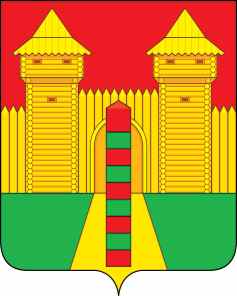 АДМИНИСТРАЦИЯ  МУНИЦИПАЛЬНОГО  ОБРАЗОВАНИЯ«ШУМЯЧСКИЙ  РАЙОН» СМОЛЕНСКОЙ  ОБЛАСТИРАСПОРЯЖЕНИЕот 16.09.2022г. № 204-р         п. ШумячиО создании комиссии по замеру расстояния улично-дорожной сетиВ соответствии с представлением прокуратуры Шумячского района от 24.05.2022 г. № Прдр-20660023-122-22/-20660023 «Об устранении нарушений             законодательства о безопасности дорожного движения» Создать комиссию по замеру расстояния улично-дорожной сетиКомиссии, указанной в пункте 1 настоящего распоряжения до 23.09.2022г.  провести замер расстояния улично-дорожной сети и представить акт проверки на утверждение.3. Контроль за исполнением настоящего распоряжения возложить на                   заместителя Главы муниципального образования «Шумячский район»                          Смоленской области Елисеенко Н.М.Елисеенко Николай Михайлович-заместитель Главы муниципального                               образования «Шумячский район» Смоленской области, председатель комиссииПавлюченковаЛюдмила Алексеевна -начальник Отдела городского хозяйства                     Администрации муниципального образования «Шумячский район» Смоленской области, заместитель председателя комиссииАнохова Надежда Петровна-менеджер Отдела городского хозяйства                        Администрации муниципального образования «Шумячский район» Смоленской области,  секретарь комиссииКирьянов Вадим Сергеевич-ведущий специалист Отдела городского                       хозяйства Администрации муниципального     образования «Шумячский район» Смоленской области, член комиссииИ.п. Главы муниципального образования «Шумячский район» Смоленской области      Г.А. Варсанова